What is my home like for me?Working together to help children, young people and families to thriveThis is a reflective tool to help with recording the state of the home. It is intended to support children to share their thoughts/feelings.The picture helps children explore their thoughts and feelings around the place they liveWorkers may find it helps to use an actual picture of the child/family’s homeThe questions included are examples and should be edited before use and to highlight any concerns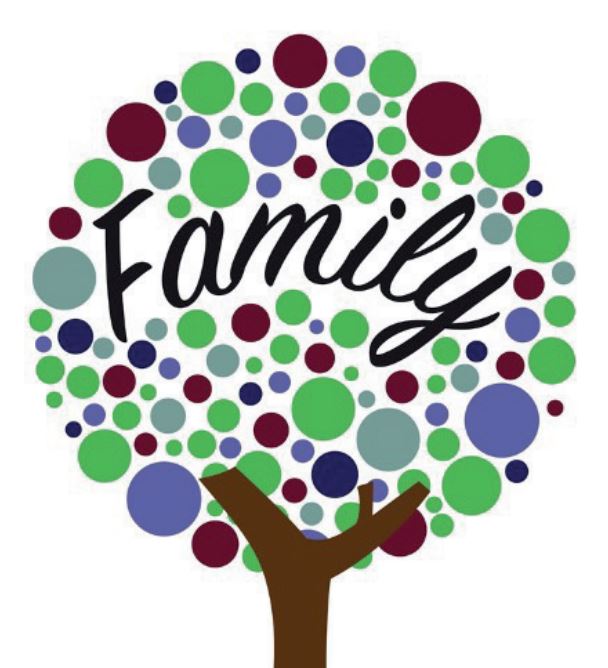 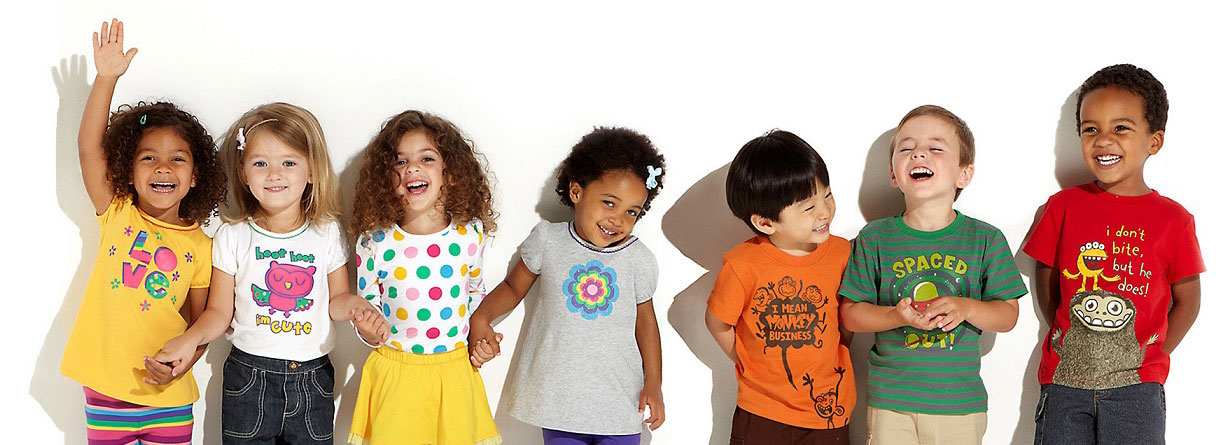 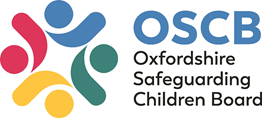 What is my home like for me?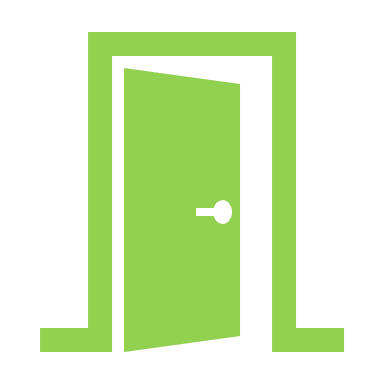 What is my home like for me?
You/the child can draw/attach a picture of the home space below: